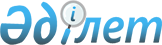 2016 жылға арналған мектепке дейінгі тәрбие мен оқытуға мемлекеттік білім беру тапсырысын, жан басына шаққандағы қаржыландыру және ата-ананың ақы төлеу мөлшерін бекіту туралы
					
			Күшін жойған
			
			
		
					Жамбыл облысы Жамбыл аудандық әкімдігінің 2016 жылғы 29 наурыздағы № 147 қаулысы. Жамбыл облысы Әділет департаментінде 2016 жылғы 31 наурызда № 3013 болып тіркелді. Күші жойылды - Жамбыл облысы Жамбыл ауданы әкімдігінің 2016 жылғы 12 мамырдағы № 238 қаулысымен      Ескерту. Күші жойылды - Жамбыл облысы Жамбыл ауданы әкімдігінің 12.05.2016 № 238 қаулысымен.

      РҚАО-ның ескертпесі. 

      Құжаттың мәтінінде түпнұсқаның пунктуациясы мен орфографиясы сақталған.

       "Қазақстан Республикасындағы жергілікті мемлекеттік басқару және өзін-өзі басқару туралы" Қазақстан Республикасының 2001 жылғы 23 қаңтардағы Заңына және "Білім туралы" Қазақстан Республикасының 2007 жылғы 27 шілдедегі Заңының 6 бабының 4 тармағының 8-1) тармақшасына сәйкес Жамбыл ауданының әкімдігі ҚАУЛЫ ЕТЕДІ:

      1. Қосымшаға сәйкес 2016 жылға арналған мектепке дейінгі тәрбие мен оқытуға мемлекеттік білім беру тапсырысын, жан басына шаққандағы қаржыландыру және ата-ананың ақы төлеу мөлшері бекітілсін.

      2. "Жамбыл облысы Жамбыл ауданы әкімдігінің білім бөлімі" коммуналдық мемлекеттік мекемесі заңнамада белгіленген тәртіппен: 

      1) осы қаулының әділет органдарында мемлекеттік тіркелуін;

      2) осы қаулының мемлекеттік тіркеуден өткеннен кейін он күнтізбелік күн ішінде оны ресми жариялауға мерзімді баспа басылымдарына және "Әділет" ақпараттық – құқықтық жүйесіне жіберуді;

      3) осы қаулының Жамбыл ауданы әкімдігінің интернет – ресурсында орналастырылуын қамтамасыз етсін. 

      3. Осы қаулының орындалуын бақылау аудан әкімінің орынбасары Үміткен Қапанқызы Наймановаға жүктелсін.

      4. Осы қаулы әділет органдарында мемлекеттік тіркелген күннен бастап күшіне енеді және оның алғашқы ресми жарияланған күннен кейін күнтізбелік он күн өткен соң қолданысқа енгізіледі.

 2016 жылға арналған мектепке дейінгі тәрбие мен оқытуға мемлекеттік білім беру тапсырысы, жан басына шаққандағы қаржыландыру және ата-ананың ақы төлеу мөлшері
					© 2012. Қазақстан Республикасы Әділет министрлігінің «Қазақстан Республикасының Заңнама және құқықтық ақпарат институты» ШЖҚ РМК
				
      Аудан әкімі

М. Мұсаев
Жамбыл ауданы әкімдігінің 
 2016 жылғы 29 наурыздағы 
№147 қаулысына қосымша№

Мектепке дейінгі мекемелер

Мемлекеттік білім беру тапсырысы (орын), оның ішінде қаржыландыратын

Мемлекеттік білім беру тапсырысы (орын), оның ішінде қаржыландыратын

Бір айға жан басына шаққандағы қаржыландыру мөлшері, (теңге) оның ішінде қаржыландырылатын

Бір айға жан басына шаққандағы қаржыландыру мөлшері, (теңге) оның ішінде қаржыландырылатын

Бір айға жан басына шаққандағы қаржыландыру мөлшері, (теңге) оның ішінде қаржыландырылатын

Бір айға ата-ананың ақы төлеу мөлшері (теңге)

№

Мектепке дейінгі мекемелер

Республикалық нысаналы Трансферттер есебінен (орын)

Жергілікті бюджет есебінен (орын)

Республикалық нысаналы трансферттер есебінен (теңге)

Республикалық бюджеттен қаржыландырылатын балабақшаларға, шағын орталықтарға жергілікті бюджеттен қосымша бөлінетін қаржы

Жергілікті Бюджет есебінен (теңге)

Бір айға ата-ананың ақы төлеу мөлшері (теңге)

1

Шағын орталық

825

150

19599

2000

13015

4500

Балабақша

1

Жеке меншік 20 орынға дейін

20

19599

2

25 орынға дейін

25

19599

39603

5500

3

40 орынға дейін

25

15

19599

25659

45258

5500

4

50 орынға дейін

50

19599

20295

5500

5

65 орынға дейін

25

40

19599

15576

35175

5500

6

75 орынға дейін

25

50

19599

11261

30860

5500

7

80 орынға дейін

80

19599

19025

5500

8

85 орынға дейін

50

35

19599

14286

33885

5500

9

116 орынға дейін

116

22669

5500

10

140 орынға дейін

280

19599

8141

5500

11

150 орынға дейін

75

75

19599

5797

25396

5500

12

170 орынға дейін

170

30643

5500

13

180 орынға дейін

180

23339

5500

14

280 орынға дейін

840

19599

2894

5500

15

Жеке меншік 280 орынға дейін

280

19599

Барлығы

1775

681

